		……………………………………………. Anabilim Dalı BaşkanlığıTarih	: ………………Sayı	: ………………EĞİTİM BİLİMLERİ ENSTİTÜSÜ MÜDÜRLÜĞÜNEDoktora Yeterlik Sınavına girmek için gereken koşulları yerine getiren aşağıda bilgileri belirtilen öğrencinin,  Doktora Yeterlik yazılı ve sözlü sınavını yapmak üzere Anabilim Dalımız Doktora Yeterlik Komitesince sınav jürisinin, öğrencinin doktora alanına uygun, aşağıdaki öğretim üyelerinden oluşturulması önerilmektedir.	Gereğini arz ederim.……………………. Anabilim Dalı BaşkanıÖğrencinin Numarası	: …………………………………………………		Adı Soyadı		: …………………………………………………Anabilim Dalı		: ………………………………………………………………………………..Programı			: ………………………………………………………………………………..Tez Danışmanı		: …………………………………………………	imza ……..……………..Yazılı Sınav Tarihi     	: …………………	Saati: ……..……………..Sözlü Sınav Tarihi     	: …………………	Saati: ……..……………..Sınav Yeri     	            	: ………………………………………………………………..……………..ÖNERİLEN DOKTORA YETERLİK SINAVI JÜRİSİ-Dokuz Eylül Üniversitesi Lisansüstü Eğitim ve Öğretim Yönetmeliğinin 20/3 maddesi: Yeterlik sınavları, enstitü anabilim/anasanat dalı başkanlığı tarafından önerilen ve enstitü yönetim kurulu tarafından onaylanan beş kişilik doktora yeterlik komitesi tarafından düzenlenir ve yürütülür. Komite, farklı alanlardaki sınavları hazırlamak, uygulamak ve değerlendirmek amacıyla sınav jürileri kurar. Sınav jürisi en az ikisi Üniversite kadrosu dışından olmak üzere, danışman dâhil beş öğretim üyesinden oluşur. Danışmanın oy hakkı olup olmadığı hususunda ilgili yönetim kurulu karar verir. Danışmanın oy hakkı olmaması durumunda jüri altı öğretim üyesinden oluşur. Yeterlik sınavı toplantıları öğretim elemanları, lisansüstü öğrenciler ve alanın uzmanlarından oluşan dinleyicilerin katılımına açık olarak yapılır.-İl dışından gelecek jüri üyeleri için yolluk-yevmiye taleplerinin Anabilim Dalı Başkanlığınca ayrıca yapılması gerekmektedir.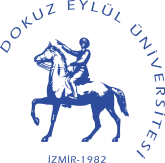 DOKUZ EYLÜL ÜNİVERSİTESİ EĞİTİM BİLİMLERİ ENSTİTÜSÜDOKTORA YETERLİK SINAVI JÜRİSİ ÖNERİ FORMU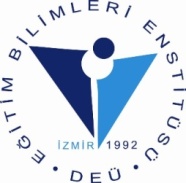 ÜNVANI, ADI SOYADIKURUMU/ANABİLİM DALIASİL ÜYELERDanışmanÜye ( Anabilim Dalından)Üye ( Anabilim Dalından)Üye (Başka Üniversiteden)TC Kimlik NoIBANÜye (Başka Üniversiteden)TC Kimlik NoIBANYEDEK ÜYELERÜye ( Anabilim Dalından)Üye (Başka Üniversiteden)TC Kimlik NoIBANDOKTORA YETERLİK KOMİTESİDOKTORA YETERLİK KOMİTESİÜNVANI – ADI SOYADI İMZA